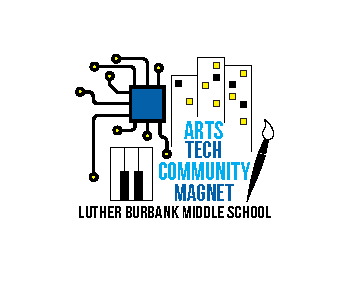 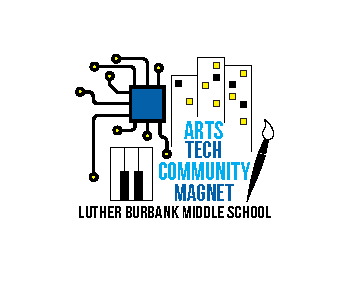 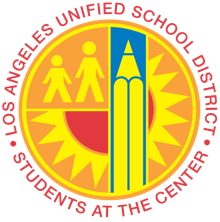 Dear parents and guardians|Estimados padres, madres, tutores legales: This is the self-nomination form that you can complete if you are interested in becoming a member of the School Site Council and/or the English Learner Advisory Council at our school. Please submit this form by email to erica.kinney@lausd.net BY Monday, September 21, 2020 at 3pm. | Este es el formulario de auto nominación que puede completar si está interesado(a) en ser miembro del Consejo del Plantel Escolar y / o del Comité Asesor para Aprendices de Inglés en nuestra escuela. Por favor someta este formulario por correo electrónico a erica.kinney@lausd.net para lunes, 21 de septiembre a las 3pm.Please complete the following if you are interested | Por favor complete lo siguiente si está interesado:Name of parent/guardian/Nombre de padre, madre, o tutor legal:  ______________________________Child's Name/Nombre de su hijo/a:_____________________________   Grade/Grado _________ I would like to self-nominate for (check one or both if you are interested). | Me gustaría auto-nominarme para (marque uno o ambos si está interesado/a)		School Site Council | Consejo del Plantel Educativo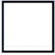 		     English Learner Advisory Committee|Comité Asesor para Aprendices de InglésElections for School Site Council will be held on: |Las elecciones para el Consejo del PlantelEducativo serán el:            September 24, 2020, 3pmhttps://lausd.zoom.us/j/86713075851?pwd=S3ZPenJNWVpxaVNDWHY0SnBsam1iQT09		Meeting ID: 867 1307 5851	 Passcode: 280285Elections for the English Learner Advisory Committee will be held on/Elecciones para el Comité Asesor para Aprendices de Inglés serán el:	September 24, 2020, 4pm https://lausd.zoom.us/j/81113202954?pwd=cmwwZ2VTTXhkTk5SUm1RYjhjUXordz09 	Meeting ID: 811 1320 2954  	Passcode: 342353***Note: Nominees must be present during the time Elections are being conducted.******Nota: Las personas nominadas deben estar presentes al momento de llevarse a cabo las Elecciones. ***